Silvia  Escribano Cuerva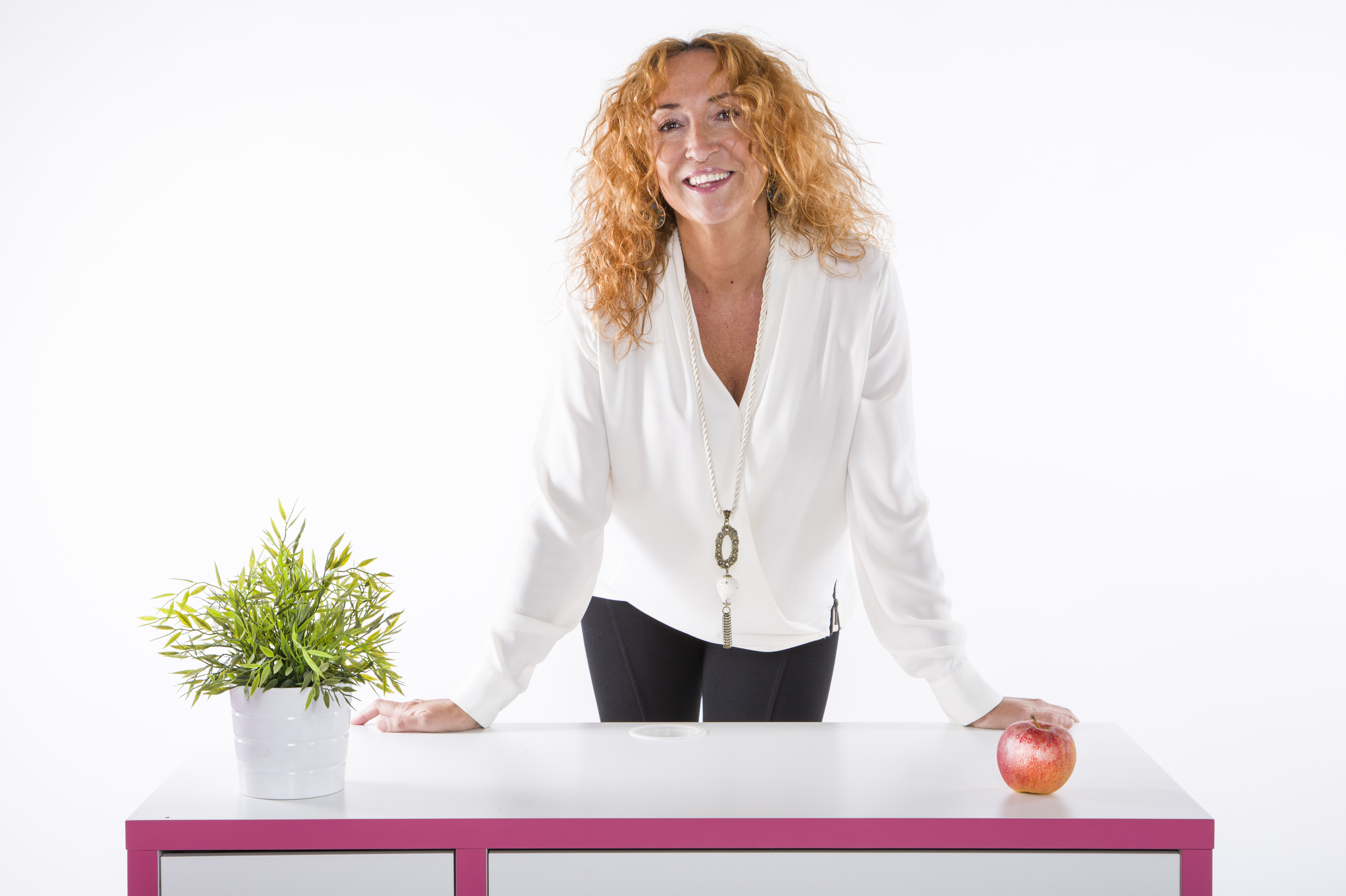 Licenciado en Derecho y Máster en Asesoría Jurídica de Empresas por el Instituto de Empresa.Certificada como Coach por la Escuela Europea de Coaching. Miembro y Professional Coach Certificated ( PCC) por la Internacional Coach Federation (ICF)2007-2014. MCC in progress con mas de 2.500 horas de ejercicio profesional. Certificada como Coach de Equipos por la Escuela Europea de Coaching y en Coaching de Sistemas Organizacionales y Relacionales (ORSC), por CRR (Center for Right Relationship.) . Formada  en Trabajo Corporal y Movimiento Expresivo por la escuela de Antonio del Olmo. Experta en técnicas avanzadas de coaching a través del Cuerpo y Movimiento desarrolladas por Newfield Network.Facilitadora acreditada en Coaching Espiritual y Espiritualidad Pragmática por Conexión Humana en Veracruz ( México). Facilitadora en el Programa Avanzado para Coaches “ Coaching Energético”, de Improving Network. Participa como conferenciante o dinamizadora en grandes eventos corporativos. Es miembro destacado del Top Ten Coaching Management y Coach de alta dirección. Especialista en coaching corporal, ontológico, grupal y de equipos.  Profesora de Coaching corporal en el Programa Superior de Coaching Ejecutivo y Management del INSTITUTO DE EMPRESA, de Coaching de Equipos en el Programa de Coaching Sistémico de Equipos en LIDER-HAZ-GO, de Gestiòn Emocional en CIVSEM, en el taller Vivir sin jefe y en el Máster de Emprendedores de Sergio Fernández.  Coach del Máster en Coaching de Personas y Equipos y del Curso Experto en Liderazgo de Equipos y Personas de la Universidad de Mondragòn.   Co-directora del Programa de Coaching Corporal en el Instituto de Potencial Humano.  Programa MBSR ( Mindfulness based Stress Reduction)Speaker en TEDx España y CLAFER (Speaker en el Congreso Latinoamericano de Felicidad Organizacional).Sus artículos han sido publicados en varios medios de difusión general y revistas especializadas en Management y RRHH. Coautora de los libros “Feelings Management: la gestión de los sentimientos organizativos” (2006) y “Forjadores de lideres” ( 2007) ambos con LID Editorial. Autora de NEUROCOACHING Entre la ciencia y la vida ( ALIENTA 2015)Actualmente es Socia Directora de ISAVIA.